"Основные меры поддержки бизнеса в период проведения специальной военной операции»1. Меры поддержки для организацийНалоговые преференции для организаций, передающих имущество мобилизованным, добровольцам, контрактникам, членам их семейУстановлены преференции для организаций, которые безвозмездно передают мобилизованным лицам и (или) членам их семей деньги, иное имущество. Если передача связана с военной службой мобилизованного лица, на сумму такой операции не нужно начислять:- НДФЛ;- страховые взносы - в ситуации, когда мобилизован работник организации и выплаты производятся ему;- НДС - при передаче "иного имущества".Расходы организации в виде безвозмездно переданных указанным физлицам денежных средств, иного имущества можно учесть для целей налога на прибыль. При этом не имеет значения, состоит ли она в трудовых отношениях с физлицом, которому передает имущество.Подобные расходы организации учитываются и при применении отдельных специальных налоговых режимов. Их можно учесть при исчислении ЕСХН или налога, уплачиваемого на УСН с объектом "доходы минус расходы".Такие же преференции действуют при передаче денег, иного имущества тем, кто проходит военную службу по контракту о пребывании в добровольческом формировании (добровольцы) или по контракту, заключенному в порядке п. 7 ст. 38 Федерального закона от 28.03.1998 N 53-ФЗ (контрактники), а также членам их семей. Преференции применяются, если передача денег, иного имущества связана с заключенным контрактом.Если организация-работодатель оказывает мобилизованным работникам (добровольцам) матпомощь в связи с ранением, увечьем, иным повреждением здоровья в ходе проведения СВО, лечением в медучреждениях, НДФЛ не начисляется. По разъяснениям ФНС России такой доход освобождается от НДФЛ по п. 46 ст. 217 НК РФ. Полагаем, что на основании этой нормы от налога освобождается и аналогичный доход, выплачиваемый контрактникам.Меры налоговой поддержки при мобилизации единственного учредителя (участника) организации, выступающего единоличным исполнительным органомЕсть ряд послаблений для организаций, в которых мобилизованное лицо на дату мобилизации одновременно является единственным учредителем (участником) и единоличным исполнительным органом.Чтобы воспользоваться послаблениями, не требуется подавать в инспекцию какие-либо документы. Минобороны РФ само представляет в ФНС России сведения о мобилизованных, в том числе о дате присвоения статуса военнослужащего и дате увольнения. Налоговая служба, в свою очередь, направляет информацию в СФР, ФССП России и другие ведомства.ФНС России запустила промостраницу, посвященную мерам налоговой поддержки мобилизованных и их бизнеса https://www.nalog.gov.ru/rn77/mobilization/. На ней собраны все меры поддержки, в том числе для организаций, в которых мобилизованный гражданин на дату призыва является их единственным учредителем и одновременно руководителем. Реализована возможность задать вопрос.Продление сроков уплаты налогов, сборов, страховых взносов. Сроки продлеваются на период военной службы мобилизованного руководителя и до 28-го числа включительно третьего месяца, следующего за месяцем окончания мобилизации или увольнения со службы по основаниям, установленным Указом Президента РФ от 21.09.2022 N 647. Пролонгируются те сроки, которые выпадают на указанный период. В частности, это касается уплаты:- налогов, включая авансовые платежи (кроме НДФЛ, уплачиваемого налоговым агентом, и налога на прибыль организаций, удержанного у источника выплаты дохода);- сборов (за исключением госпошлины и сбора за пользование объектами животного мира);- страховых взносов, в том числе на травматизм.После возвращения руководителя организация не должна выплачивать разом всю сумму налогов, сборов, взносов, по которым переносились сроки (за исключением налога при АУСН). Перечислять средства надо равными частями по 1/6 соответствующей суммы ежемесячно не позднее 28-го числа месяца. Начать вносить платежи нужно с месяца, следующего за месяцем, в котором наступает срок уплаты с учетом предусмотренного переноса.Продление сроков подачи налоговой (бухгалтерской) отчетности. В частности, на период военной службы мобилизованного руководителя и до 25-го числа включительно третьего месяца, следующего за месяцем окончания мобилизации или его увольнения со службы по основаниям, установленным Указом Президента РФ от 21.09.2022 N 647, продлеваются сроки подачи:- налоговых деклараций, за исключением декларации по НДС;- налоговых расчетов о выплаченных иностранным организациям доходов и удержанных налогов;- расчетов 6-НДФЛ;- бухгалтерской (финансовой) отчетности.Пролонгируются те сроки, которые приходятся на указанный период.Также продлеваются сроки подачи:- отчетов о движении денежных средств по счетам в иностранных банках и о переводах денежных средств без открытия счета с использованием иностранных электронных средств платежа;- уведомлений об открытии (закрытии) счетов (вкладов) и об изменении реквизитов счетов (вкладов) в иностранных банках и организациях финансового рынка.Приостановление налоговых проверок, проверок по взносам. Во время службы мобилизованного руководителя и до 28-го числа включительно третьего месяца, следующего за месяцем окончания мобилизации или его увольнения со службы по основаниям, установленным Указом Президента РФ от 21.09.2022 N 647, в отношении организации приостанавливается, в частности:- проведение выездных (повторных выездных) проверок, проверок в связи с совершением сделок со взаимозависимостью, выездных (повторных выездных) проверок по взносам на травматизм и вынесение решений о проведении перечисленных проверок;- проведение мероприятий налогового контроля. Ограничения на проведение мероприятий контроля не касаются камеральных проверок деклараций по НДС и акцизам с суммой к возмещению. Следовательно, средства будут возвращены налогоплательщикам в установленные сроки, если не будет выявлено нарушений. Ограничения также не касаются мероприятий налогового контроля, предусмотренных п. 3 ст. 88 НК РФ, проводимых в рамках камеральных налоговых проверок деклараций по НДС;- течение сроков, установленных для оформления результатов налоговой проверки, вынесения решений по результатам рассмотрения материалов проверки, для производства по делам о налоговых правонарушениях;- вынесение налоговыми органами решений о приостановлении операций по счетам в банках и переводов электронных денежных средств;- проведение проверок ККТ.Ограничение привлечения к ответственности за непредставление ряда документов. В частности, на период службы мобилизованного руководителя и до 28-го числа включительно третьего месяца, следующего за месяцем окончания мобилизации или его увольнения со службы по основаниям, установленным Указом Президента РФ от 21.09.2022 N 647, не применяются санкции:- за непредставление деклараций, РСВ (ст. 119 НК РФ);- непредставление сведений, необходимых для осуществления налогового контроля (ст. 126 НК РФ);- представление налоговым агентом документов с недостоверными сведениями (ст. 126.1 НК РФ);- неправомерное несообщение сведений налоговому органу (ст. 129.1 НК РФ);- непредставление уведомления о контролируемых сделках, представление недостоверных сведений в таком уведомлении (ст. 129.4 НК РФ);- непредставление уведомлений о КИК или об участии в иностранных организациях, представление недостоверных сведений в таких уведомлениях (ст. 129.6 НК РФ);- непредставление сведений о начисленных страховых взносах (ст. 26.30 Закона 125-ФЗ);- непредставление документов по требованию СФР по Закону N 125-ФЗ или представление недостоверных сведений и документов (ст. 26.31 Закона 125-ФЗ).Приостановление статистического наблюденияВ случае призыва по мобилизации единственного учредителя (участника) организации, одновременно выступающего ее единоличным исполнительным органом, организация временно освобождается от представления статотчетности. Такую отчетность можно не представлять в период службы указанного лица и до 28-го числа включительно третьего месяца, следующего за месяцем окончания мобилизации или увольнения со службы по основаниям, установленным Указом Президента РФ от 21.09.2022 N 647. Это связано с тем, что в этот период проведение статистических наблюдений приостанавливается.Кредитные каникулы для организацийЕсли вы являетесь ООО, относящимся к субъектам МСП, чей единственный участник - единственный руководитель был мобилизован (и сведения о нем не менялись в ЕГРЮЛ с 21.09.2022 до дня призыва), вы можете претендовать на кредитные каникулы. Банк России уточнил: если руководитель является не мобилизованным, а иным военнослужащим (например, контрактником или добровольцем), относящимся к заемщикам по Закону N 377-ФЗ, помимо мобилизованных, то права на кредитные каникулы организация не имеет.Право на кредитные каникулы предполагает, что вы можете приостановить исполнение своих обязательств по кредитному договору (договору займа) с кредитором (т.е. кредитной организацией или некредитной финансовой организацией, которая осуществляет деятельность по предоставлению кредитов (займов)).Важное условие: договор должен быть заключен до дня мобилизации участника общества. Кредитные каникулы не применяются к договорам займа, заключенным путем размещения облигаций.В льготный период приостанавливаются и обязательства кредитора по предоставлению денежных средств. Также в этот период, в частности, вам не могут начислить неустойку (штраф, пени) по договору, предъявить требования о досрочном погашении кредита (займа) или обратить взыскание на предмет залога или ипотеки.Срок льготного периода рассчитывается как срок мобилизации, увеличенный на 90 дней. Он продлевается на период нахождения участника общества в медорганизациях в стационарных условиях на излечении от увечья (ранения, травмы, контузии) или заболевания, полученных при выполнении задач в период военной службы по мобилизации. Если участник общества признан безвестно отсутствующим, льготный период продлевается на период до отмены решения суда о его признании таковым либо до объявления его судом умершим.Чтобы получить кредитные каникулы, обратитесь к кредитору с требованием изменить условия кредитного договора (договора займа) в части приостановления исполнения своих обязательств на льготный период. Обратиться можете вы сами или ваш представитель по доверенности.Заявить требование можно в любой момент в течение действия договора, но не позднее 31.12.2023.Форма и содержание требования законодательно не закреплены. Вместе с тем учтите, что в нем допускается самостоятельно определить дату начала льготного периода (она не может быть ранее 21.09.2022). Если ее не установить, датой начала такого периода будет считаться дата направления требования кредитору. Если в требовании вы определите дату ранее даты прекращения установленного вам льготного периода по ст. 7 Закона N 106-ФЗ, то он досрочно прекратится при предоставлении льготного периода по ч. 1 ст. 7.3 Закона N 106-ФЗ.Вы не обязаны, но можете при представлении требования приложить документы, подтверждающие факт мобилизации участника общества. Таким документом может быть, например, выписка из приказа военного комиссариата о призыве на военную службу по мобилизации. Если их не представить, кредитор может потребовать их представить после предоставления льготного периода. В этом случае вы обязаны представить указанные документы не позднее окончания льготного периода.Если их не представить в этот срок либо если документы не соответствуют закрепленным законодательством требованиям, кредитор направит вам уведомление о неподтверждении установления льготного периода и уточненный график платежей. Льготный период признается неустановленным, а условия договора неизмененными со дня получения вами уведомления.Приведенные положения о порядке представления документов и последствиях их непредставления не применяются, если участник общества погиб (умер) при выполнении задач в период военной службы по мобилизации либо позднее из-за увечья (ранения, травмы, контузии) или заболевания, полученных при выполнении таких задач, либо объявлен судом умершим.Требование предъявляется способом, предусмотренным кредитным договором (договором займа) для взаимодействия заемщика и кредитора. Также требование можно направить при помощи мобильной связи, используя номер телефона, информацию о котором вы предоставили кредитору (даже если этот способ не предусмотрен договором).Срок ответа на требование - не более 10 дней со дня его получения. Об изменении условий кредитного договора (договора займа) в соответствии с вашим требованием кредитор уведомит способом, аналогичным для предъявления требования. Об отказе с указанием причины сообщат таким же образом.Если в течение 15 дней после дня направления требования вы не получите уведомление об изменении условий договора, льготный период считается установленным со дня направления вами требования (при условии, что иная дата начала льготного периода не указана в требовании).О дате окончания льготного периода нужно сообщить кредитору. Сделать это нужно не позднее окончания льготного периода. Способы направления сообщения такие же, что и для предъявления требования.Учтите: по завершению льготного периода в сумму основного долга включается сумма обязательств по процентам, которые должны были быть уплачены в течение льготного периода по действовавшим до его предоставления условиям кредитного договора (договора займа), но не уплачены в связи с предоставлением такого периода. После его завершения вы должны возобновить платежи в размере и с периодичностью (в сроки) по условиям, аналогичным до предоставления льготного периода. Срок возврата кредита (займа) продлевается на срок, необходимый для погашения обязательств исходя из такого порядка уплаты платежей. Кредитор обязан направить вам уточненный график платежей не позднее пяти дней после дня окончания (прекращения) льготного периода. Способ направления такой же, что и для ответа на требование о его предоставлении.Сумма процентов, неустойки (штрафа, пени), не уплаченная вами до установления льготного периода, зафиксированная на дату начала льготного периода, должна быть уплачена после его окончания с периодичностью (в сроки) по условиям, аналогичным до предоставления льготного периода.По мнению Банка России, не прекращаются обязательства заемщика-юрлица, являющегося субъектом МСП, в котором мобилизованный является (являлся) единственным участником, а также по состоянию на 21.09.2022 и до дня призыва был директором, если он погиб, объявлен судом умершим, признан инвалидом I группы из-за выполнения задач в ходе СВО. Если такой мобилизованный заключил договоры, чтобы обеспечить исполнение обязательств юрлица, соответствующего указанным критериям, то обязательства по этим договорам в случае гибели, объявления умершим или признания инвалидом I группы также не прекращаются.Предоставление субсидий организациямРаботодатели могут частично компенсировать за счет предоставляемых СФР субсидий затраты на выплату зарплаты. Это касается, в частности, следующих работников:- ветеранов боевых действий - мобилизованных, контрактников, добровольцев, принимавших участие (содействовавшими выполнению задач) в СВО на территориях ДНР, ЛНР и Украины с 24 февраля 2022 г., на территориях Запорожской, Херсонской областей с 30 сентября 2022 г., уволенных с военной службы (службы, работы);- членов семей лиц, указанных выше и погибших (умерших) при выполнении задач в ходе СВО (боевых действий).Для такой компенсации нужно соблюсти определенные правила.Ограничение проверок и контроля в отношении организацийПриостановление валютных проверокДля организаций, в которых мобилизованное лицо одновременно является единственным учредителем (участником) и единоличным исполнительным органом, приостанавливается проведение и назначение налоговыми органами проверок соблюдения валютного законодательства. Приостановление действует во время службы руководителя и до 28-го числа включительно третьего месяца, следующего за месяцем окончания мобилизации или увольнения со службы по основаниям, установленным Указом Президента РФ от 21.09.2022 N 647.Меры поддержки, связанные с лицензированием и другими разрешительными процедурамиВ 2022 и 2023 гг. предусмотрены, в частности, следующие послабления, которые распространяются на правоотношения, возникшие с 21 сентября 2022 г.:Возможность продолжать деятельность без работника - мобилизованного (контрактника, добровольца), наличие которого обязательно для разрешительного режима. Не является нарушением деятельность юрлица в рамках определенных видов разрешительного режима, если юрлицо приостановило действие трудового договора по ст. 351.7 ТК РФ в отношении работника, наличие которого обеспечивает выполнение обязательных требований, в течение:- трех месяцев со дня приостановления действия трудового договора - в отношении работника, ответственного за осуществление деятельности на основании предоставленного юрлицу разрешения, и (или) уполномоченного руководить работами в рамках вида деятельности, осуществляемого на основании разрешения, и (или) являющегося работником из состава руководителей, к которому в рамках соответствующего вида разрешительного режима предъявляются обязательные требования;- шести месяцев со дня приостановления действия трудового договора - в отношении иных работников, наличие которых обеспечивает выполнение обязательных требований в рамках соответствующего вида разрешительного режима.В указанные сроки нужно заключить трудовой договор с иным работником согласно установленным в рамках вида разрешительного режима требованиям.Продление срока действия разрешений. Срок действия определенных разрешений, например сертификатов медицинских и фармацевтических работников, истекший в период прохождения физлицом военной службы либо оказания добровольного содействия в выполнении задач, возложенных на ВС РФ, продлевается на срок прохождения им такой службы (оказания содействия) и следующие шесть месяцев после дня ее (его) окончания. Если срок действия разрешения истекает в первые шесть месяцев со дня окончания военной службы (содействия в выполнении задач), он продлевается на шесть месяцев.Приостановление производства по делу в суде по АПК РФ, ГПК РФ, КАС РФЕсли ЕИО организации, участвующей в деле, мобилизован либо он является контрактником или добровольцем, рассмотрение дела без его участия невозможно и он не передал свои полномочия по управлению организацией, производство по делу могут приостановить. Срок приостановления - до устранения обстоятельств для него.Приостановление исполнения исполнительных документов в отношении организацийСубъекты МСП, относящиеся к ООО, чей единственный участник - единственный руководитель был мобилизован (и сведения о нем не менялись в ЕГРЮЛ с 21.09.2022 до дня призыва), могут рассчитывать на приостановление исполнения исполнительных документов, направленных на возврат задолженности по кредитному договору (договору займа).Для приостановления исполнения требований о взыскании денежных средств или об их аресте по исполнительным документам, направленным на возврат просроченной задолженности по кредитному договору (договору займа), вы можете обратиться в банк (иную кредитную организацию, обслуживающую ваши счета) с соответствующим заявлением. Исполнение приостанавливается со дня его получения банком (иной кредитной организацией).В заявлении укажите следующее:- наименование, адрес, ИНН, ОГРН, номер контактного телефона;- просьбу приостановить исполнение исполнительных документов, направленных на возврат просроченной задолженности по кредитному договору (договору займа), в связи с участием участника общества в боевых действиях в составе Вооруженных Сил РФ.К заявлению приложите документы, подтверждающие участие участника общества в боевых действиях в составе Вооруженных Сил РФ.Исполнение исполнительных документов могут возобновить не ранее 90 дней после прекращения участия участника общества в таких боевых действиях.Снятие ограничений на участие в организации и руководство организацией для мобилизованныхНа граждан, являющихся учредителями (участниками) организаций, а также осуществляющих полномочия единоличного исполнительного органа, которые призваны на военную службу по мобилизации с 21 сентября 2022 г., не распространяются ограничения и запреты на ведение предпринимательской деятельности, связанные со статусом военнослужащего.Меры поддержки организациям по видам деятельностиДля арендаторовЕсли ваш единственный учредитель (участник), одновременно являющийся руководителем, мобилизован или заключил контракт о прохождении военной службы либо контракт о добровольном содействии в выполнении задач, возложенных на ВС РФ, и вы арендуете федеральное имущество, то вы можете претендовать на следующие меры поддержки:- отсрочка уплаты арендной платы на период прохождения указанным лицом военной службы (содействия в выполнении задач) и на 90 календарных дней со дня окончания военной службы (содействия в выполнении задач);- возможность расторгнуть договор аренды без применения штрафных санкций.Аналогичные меры рекомендовано принять органам госвласти субъектов РФ и органам местного самоуправления по договорам аренды имущества, находящегося в собственности субъекта РФ и муниципальной собственности.Для получения отсрочки направьте арендодателю уведомление о ее предоставлении с приложением копий документов, подтверждающих статус прохождения военной службы по мобилизации, или копии уведомления о заключении соответствующего контракта. Учтите, что одним из обязательных условий предоставления отсрочки является отсутствие использования арендуемого имущества в период прохождения военной службы (содействия в выполнении задач) мобилизованным (контрактником, добровольцем).На период отсрочки не могут применяться никакие меры ответственности в связи с несоблюдением арендатором порядка и сроков внесения арендной платы. Коммунальные платежи, связанные с арендуемым имуществом по договорам аренды, по которым предоставлена отсрочка, уплачивает арендодатель в период прохождения мобилизованным (контрактником, добровольцем) военной службы (содействия в выполнении задач) до дня возобновления использования арендуемого имущества, но не позднее 90 календарных дней со дня окончания периода прохождения военной службы (содействия в выполнении задач). Дополнительные платежи в связи с предоставлением отсрочки установить не могут.Задолженность по арендной плате уплачивается на основании допсоглашения по истечении 90 календарных дней со дня окончания периода прохождения мобилизованным (контрактником, добровольцем) военной службы (содействия в выполнении задач), поэтапно, не чаще одного раза в месяц, равными платежами, размер которых составляет половину ежемесячной арендной платы по договору.Можно расторгнуть договор аренды федерального имущества в связи с мобилизацией (заключением соответствующего контракта) без применения штрафных санкций. Для этого направьте арендодателю уведомление о расторжении договора аренды с приложением копий документов, подтверждающих статус прохождения военной службы по мобилизации, или копии уведомления о заключении соответствующего контракта.Договор аренды подлежит расторжению со дня получения арендодателем такого уведомления.Для медицинской и фармацевтической отраслейПеренесен на год срок, до которого нужно пройти периодическое подтверждение соответствия (первичное подтверждение соответствия) лицензионным требованиям лицензиатов, ведущих деятельность по производству лекарственных средств, если этот срок наступает в 2023 г.В 2022 - 2023 гг. в отношении некоторых видов разрешительных режимов (в том числе в фармацевтической и медицинской отраслях), определены особенности, связанные с мобилизацией граждан или заключением контракта о прохождении военной службы либо контракта о добровольном содействии в выполнении задач, возложенных на ВС РФ, в частности:- если приостановлен трудовой договор с работником, наличие которого обеспечивает выполнение соответствующего лицензионного требования, ведение лицензируемой деятельности не будут рассматривать как нарушение этого требования в течение шести месяцев со дня приостановления такого договора. В этот срок нужно заключить трудовой договор с иным работником согласно установленным требованиям. Для фармацевтической деятельности действует и иной режим, когда приостанавливается действие трудового договора, например, с ответственным за осуществление деятельности по лицензии лицом. В этом случае срок, в который нужно заключить договор с иным лицом, а деятельность признается осуществляемой без нарушений, сокращается до трех месяцев:;- продлены сроки действия сертификатов медицинских и фармацевтических работников, документов об их аттестации, а также документов об аккредитации специалистов на право вести названные виды деятельности.Есть организации, к которым не применяются указанные особенности.Для аграрной и пищевой отраслейВ 2022 - 2023 гг. для некоторых видов разрешительных режимов, например лицензируемой деятельности юрлиц по выполнению работ по карантинному фитосанитарному обеззараживанию, определены особенности применения требований о наличии в штате некоторых работников в связи с мобилизацией граждан или заключением контракта о прохождении военной службы либо контракта о добровольном содействии в выполнении задач, возложенных на ВС РФ. Если для получения лицензии заявитель представил документы на работников, которые направлены на военную службу (содействуют в выполнении задач ВС РФ), он вправе подать заявление о приостановке госуслуги и представить документы на других сотрудников.Для транспортной сферыВ 2022 - 2023 гг. для некоторых видов разрешительных режимов, в том числе в транспортной сфере (например, для лицензирования деятельности по перевозкам ж/д транспортом опасных грузов), определены особенности применения обязательных требований о наличии в штате некоторых работников в связи с их мобилизацией или заключением ими контракта о прохождении военной службы либо контракта о добровольном содействии в выполнении задач, возложенных на ВС РФ. Если для получения лицензии заявитель представил документы на работников, которые направлены на военную службу (содействуют в выполнении задач ВС РФ), он вправе подать заявление о приостановке госуслуги и представить документы через портал "Госуслуги" на других сотрудников.Для ЖКХВ 2022 - 2023 гг. для некоторых разрешительных режимов, например для лицензирования предпринимательской деятельности по управлению многоквартирными домами, определены особенности применения требований о наличии в штате некоторых работников в связи с мобилизацией граждан или заключением ими контракта о прохождении военной службы либо контракта о добровольном содействии в выполнении задач, возложенных на ВС РФ. Если для получения лицензии заявитель представил документы на работников, которые направлены на военную службу (содействуют в выполнении задач ВС РФ), он вправе подать заявление о приостановке госуслуги и представить документы на других сотрудников.2. Меры поддержки для ИПНалоговые преференции для ИП, передающих имущество мобилизованным, добровольцам, контрактникам, членам их семейУстановлены преференции для ИП, которые безвозмездно передают мобилизованным лицам и (или) членам их семей деньги, иное имущество. Если передача связана с военной службой мобилизованного лица, на сумму такой операции не нужно начислять:- НДФЛ;- страховые взносы - в ситуации, когда мобилизован работник ИП и выплаты производятся ему;- НДС - при передаче "иного имущества".Если ИП применяет ЕСХН или УСН с объектом "доходы минус расходы", то может учесть для целей налогообложения расходы в виде безвозмездно переданных денег, иного имущества.Такие же преференции действуют при безвозмездной передаче денег, другого имущества лицам, проходящим военную службу по контракту о пребывании в добровольческом формировании или по контракту, заключенному в порядке п. 7 ст. 38 Федерального закона от 28.03.1998 N 53-ФЗ, а также членам их семей. Они применяются, если соответствующая операция связана с заключенным контрактом.Если ИП-работодатель оказывает мобилизованным работникам (добровольцам) матпомощь в связи с их ранением, увечьем, иным повреждением здоровья в ходе проведения СВО, лечением в медучреждениях, НДФЛ не начисляется. По разъяснениям ФНС России такой доход освобождается от НДФЛ по п. 46 ст. 217 НК РФ. Полагаем, что на основании этой нормы от налога освобождается и аналогичный доход, выплачиваемый контрактникам.Особенности применения ПСН мобилизованными ИПДля ИП, которые призваны на военную службу по мобилизации согласно Указу Президента РФ от 21.09.2022 N 647, установлены особенности применения ПСН. Если срок действия патента истекает в период военной службы, такое лицо считается получившим новый патент. После окончания военной службы оно вправе уведомить инспекцию в установленный срок о любом из следующих обстоятельств:- о ведении предпринимательской деятельности на ПСН;- о ее прекращении до истечения срока действия патента;- об утрате права на ПСН в период мобилизации.Если в этот срок уведомление о ведении предпринимательской деятельности на ПСН или о ее прекращении не поступит, она считается прекращенной с даты начала мобилизации. В приведенном случае налог пересчитывается.Меры налоговой поддержки для мобилизованных ИПЕсли ИП призван на военную службу в связи с мобилизацией по Указу Президента РФ от 21.09.2022 N 647, то он вправе воспользоваться рядом налоговых преференций. Нормы, предоставляющие налоговые послабления, распространяются на правоотношения, возникшие с 21 сентября 2022 г. Чтобы ими воспользоваться, не требуется подавать в инспекцию какие-либо документы. Минобороны РФ само представляет в ФНС России сведения о мобилизованных, в том числе о дате присвоения статуса военнослужащего и дате увольнения. Налоговая служба, в свою очередь, направляет информацию в СФР, ФССП России и другие ведомства.ФНС России запустила промостраницу, посвященную мерам налоговой поддержки мобилизованных и их бизнеса https://www.nalog.gov.ru/rn77/mobilization/. На ней собраны все меры поддержки, в том числе для мобилизованных ИП. Реализована возможность направить обращение в ФНС России.Продление сроков уплаты налогов, сборов, страховых взносов. Сроки продлеваются на период военной службы и до 28-го числа (включительно) третьего месяца, следующего за месяцем окончания мобилизации или увольнения со службы по основаниям, установленным Указом Президента РФ от 21.09.2022 N 647. Пролонгируются те сроки, которые выпадают на указанный период. В частности, увеличиваются сроки уплаты:- налогов, включая авансовые платежи (за исключением НДФЛ, уплачиваемого налоговым агентом, и налога на прибыль организаций, удержанного у источника выплаты дохода). Уведомление об уплате имущественных налогов, направленное мобилизованному ИП и не оплаченное до 1 декабря 2022 г. включительно, исполнять не требуется. Новое уведомление инспекция направит после получения информации об увольнении со службы;- сборов (за исключением госпошлины и сбора за пользование объектами животного мира);- страховых взносов, в том числе на травматизм и взносов ИП "за себя".После возвращения со службы ИП не должен выплачивать разом всю сумму налогов, сборов, взносов, по которым переносились сроки (за исключением НПД и налога при АУСН). Перечислять средства надо равными частями по 1/6 соответствующей суммы ежемесячно не позднее 28-го числа месяца. Начать вносить платежи нужно с месяца, следующего за месяцем, в котором наступает срок уплаты с учетом предусмотренного переноса.Освобождение ИП от уплаты страховых взносов на ОПС, ОМС "за себя". Освобождение распространяется на случаи:- прохождения военной службы в период мобилизации (период мобилизации приравнивается к периоду прохождения воинской службы);- пребывания в добровольческом формировании, содействующем ВС РФ, в период мобилизации, при возникновении вооруженных конфликтов и в иных случаях;- прохождения военной службы по контракту, заключенному в порядке п. 7 ст. 38 Федерального закона от 28.03.1998 N 53-ФЗ.Если в указанные периоды предпринимательская или иная профессиональная деятельность (в качестве адвоката, нотариуса, оценщика и т.д.) не велась, страховые взносы в фиксированном размере не уплачиваются. Чтобы воспользоваться освобождением, в налоговый орган надо подать заявление и подтверждающие документы.Правило распространяется на правоотношения, возникшие с 24 февраля 2022 г.Продление сроков подачи отчетности. На период военной службы и до 25-го числа включительно третьего месяца, следующего за месяцем окончания мобилизации или увольнения со службы по основаниям, установленным Указом Президента РФ от 21.09.2022 N 647, для ИП продлеваются сроки подачи:- налоговых деклараций, за исключением декларации по НДС;- налоговых расчетов о выплаченных иностранным организациям доходов и удержанных налогов;- расчетов 6-НДФЛ.Продлеваются те сроки, которые приходятся на указанный период.Также для мобилизованных ИП продлеваются сроки подачи:- уведомлений, указанных в ч. 4, 6 ст. 15 Закона о налоге на профессиональный доход;- отчетов о движении денежных средств по счетам в иностранных банках и о переводах денежных средств без открытия счета с использованием иностранных электронных средств платежа;- уведомлений об открытии (закрытии) счетов (вкладов) и об изменении реквизитов счетов (вкладов) в иностранных банках и организациях финансового рынка.Приостановление налоговых проверок. ИП не будут проверять во время службы и до 28-го числа включительно третьего месяца, следующего за месяцем окончания мобилизации или увольнения со службы по основаниям, установленным Указом Президента РФ от 21.09.2022 N 647. В частности, приостанавливается:- проведение выездных (повторных выездных) проверок, проверок в связи с совершением сделок со взаимозависимостью, выездных (повторных выездных) проверок по взносам на травматизм и вынесение решений о проведении перечисленных проверок;- проведение мероприятий налогового контроля. Ограничения на проведение мероприятий контроля не касаются деклараций по НДС и акцизам с суммой к возмещению, деклараций по НДФЛ с суммой налога к возврату. Следовательно, средства будут возвращены налогоплательщикам в установленные сроки, если не будет выявлено нарушений. Ограничения также не касаются мероприятий налогового контроля, предусмотренных п. 3 ст. 88 НК РФ, проводимых в рамках камеральных проверок деклараций по НДС;- течение сроков, установленных для оформления результатов налоговой проверки, вынесения решений по результатам рассмотрения материалов проверки, для производства по делам о налоговых правонарушениях;- вынесение налоговыми органами решений о приостановлении операций по счетам в банках и переводов электронных денежных средств;- проведение проверок ККТ.Ограничение привлечения к ответственности. Мобилизованного ИП нельзя привлечь к ответственности за некоторые правонарушения, связанные с непредставлением документов. В частности, на период службы и до 28-го числа включительно третьего месяца, следующего за месяцем окончания мобилизации или увольнения со службы по основаниям, установленным Указом Президента РФ от 21.09.2022 N 647, не применяются санкции:- за непредставление деклараций, РСВ (ст. 119 НК РФ);- непредставление сведений, необходимых для осуществления налогового контроля (ст. 126 НК РФ);- представление налоговым агентом документов с недостоверными сведениями (ст. 126.1 НК РФ);- неправомерное несообщение сведений налоговому органу (ст. 129.1 НК РФ);- непредставление уведомления о контролируемых сделках, представление недостоверных сведений в таком уведомлении (ст. 129.4 НК РФ);- непредставление уведомлений о КИК или об участии в иностранных организациях, представление недостоверных сведений в таких уведомлениях (ст. 129.6 НК РФ);- непредставление сведений о начисленных страховых взносах (ст. 26.30 Закона 125-ФЗ);- непредставление документов по требованию СФР по Закону N 125-ФЗ или представление недостоверных сведений и документов (ст. 26.31 Закона 125-ФЗ).Приостановление статистического наблюдения в отношении мобилизованных ИПЕсли ИП обязан представлять статотчетность, то в случае его мобилизации он вправе это не делать в период службы и до 28-го числа включительно третьего месяца, следующего за месяцем окончания мобилизации или его увольнения со службы по основаниям, установленным Указом Президента РФ от 21.09.2022 N 647. Это связано с тем, что в этот период в отношении таких ИП проведение статистических наблюдений приостанавливается.Предоставление субсидий ИПРаботодатели могут частично компенсировать за счет предоставляемых СФР субсидий затраты на выплату зарплаты. Это касается, в частности, следующих работников:- ветеранов боевых действий - мобилизованных, контрактников, добровольцев, принимавших участие (содействовавшими выполнению задач) в СВО на территориях ДНР, ЛНР и Украины с 24 февраля 2022 г., на территориях Запорожской, Херсонской областей с 30 сентября 2022 г., уволенных с военной службы (службы, работы);- членов семей лиц, указанных выше и погибших (умерших) при выполнении задач в ходе СВО (боевых действий).Для такой компенсации нужно соблюсти определенные правила.Кредитные каникулы для ИП - мобилизованного (добровольца), прекращение его обязательств по кредитному договоруИП, который был мобилизован (является добровольцем), вправе претендовать на предоставление аналогичных гарантий и льгот, предусмотренных для физлиц, которые мобилизованы (являются добровольцами):- право на кредитные каникулы (оно есть и у членов его семьи в отношении заключенных ими договоров). Такое право не распространяется на кредиты (займы) ИП - членов семьи мобилизованного (добровольца), полученные для ведения ими предпринимательской деятельности;- прекращение обязательств мобилизованного (добровольца) по кредитному договору, а также членов его семьи по заключенным ими кредитным договорам в случае гибели мобилизованного (добровольца) или в случае объявления судом его умершим, а также в случае признания его инвалидом I группы в связи с выполнением задач в ходе специальной военной операции. НДФЛ на сумму прекращенного обязательства не начисляется.По мнению Банка России, ИП - мобилизованные (добровольцы) могут потребовать предоставить льготный период не только по потребительским, но и по предпринимательским кредитам (займам). Действие Федерального закона от 07.10.2022 N 377-ФЗ также распространяется на микрофинансовые организации предпринимательского финансирования независимо от их форм собственности.Ограничение проверок и контроля в отношении ИПОграничение валютных проверокДля мобилизованных ИП приостанавливается проведение и назначение налоговыми органами проверок соблюдения валютного законодательства. Приостановление действует во время службы и до 28-го числа включительно третьего месяца, следующего за месяцем окончания мобилизации или увольнения мобилизованного ИП со службы по основаниям, установленным Указом Президента РФ от 21.09.2022 N 647.Упрощенный порядок прекращения деятельности ИП в связи с мобилизациейЕсли вы решите прекратить свою деятельность в качестве ИП в связи с частичной мобилизацией, то можете это сделать, подав в налоговую соответствующее заявление в электронном виде. Для этого воспользуйтесь специальным электронным сервисом на сайте ФНС России (https://service.nalog.ru/gosreg/intro.html?sfrd=26001).Заявление можно сформировать и направить как с использованием электронной подписи, так и без нее.Одновременно с заявлением направьте:- скан-образ или фотографию страниц паспорта гражданина РФ либо военного билета с фотографией, Ф.И.О. и сведениями о выдаче документа, его серией и номером;- собственное фото (селфи) с указанными страницами для подтверждения личности.В течение пяти рабочих дней на адрес электронной почты, который вы укажете при формировании заявления, поступят документы по результатам его рассмотрения.Меры поддержки, связанные с лицензированием и другими разрешительными процедурамиМеры поддержки для ИП аналогичны тем, которые предусмотрены для организаций в 2022 и 2023 гг.:- возможность ограниченное время продолжать деятельность без мобилизованного (контрактника, добровольца), наличие которого обязательно для разрешительного режима;- продление срока действия определенных разрешений.Также, если лицензиат-ИП является мобилизованным (контрактником, добровольцем), срок, до которого должно быть пройдено периодическое (первичное) подтверждение соответствия лицензионным требованиям, в случае его наступления в период прохождения военной службы (содействия в выполнении задач ВС РФ) переносится на срок такой службы (содействия) и следующие шесть месяцев после дня ее (его) окончания. Если срок подтверждения соответствия лицензионным требованиям наступает в первые шесть месяцев со дня окончания военной службы (содействия в выполнении задач ВС РФ), срок, до которого должно быть пройдено подтверждение, переносится на шесть месяцев.Приостановление производства по делу в суде по АПК РФ, ГПК РФ, КАС РФЕсли мобилизованный (контрактник, доброволец) является стороной в деле и не заявил ходатайство о его рассмотрении в свое отсутствие, производство по делу обязаны приостановить.Меры поддержки ИП при исполнительном производствеЕсли вы - ИП, который мобилизован (является контрактником, добровольцем), то вы вправе претендовать на предоставление аналогичных гарантий и льгот, предусмотренных для физлиц - мобилизованных (контрактников, добровольцев).Снятие ограничений, связанных со статусом военнослужащего, для мобилизованного ИПНа ИП, призванного на военную службу по мобилизации с 21 сентября 2022 г., не распространяются ограничения на занятие предпринимательской деятельностью, налагаемые Законом о статусе военнослужащего.Меры поддержки ИП по видам деятельностиИП имеет право на меры поддержки, аналогичные для организаций в следующих областях: аренда, медицинская, фармацевтическая, аграрная и пищевая отрасли, транспортная сфера и ЖКХ.2. Меры поддержки заказчиков и участников в сфере закупок товаров, работ, услугМеры, принятые в рамках закупок по Закону N 44-ФЗ, в связи с мобилизациейПредусмотрена возможность изменить существенные условия контракта, заключенного для обеспечения федеральных нужд. Их можно изменить, если из-за мобилизации в РФ возникли независящие от сторон обстоятельства, влекущие невозможность его исполнения. Изменение осуществляется согласно положениям ч. 65.1 ст. 112 Закона N 44-ФЗ. Высшим исполнительным органам субъектов РФ, местным администрациям рекомендовано обеспечить возможность изменять по данному основанию существенные условия контрактов, заключенных для обеспечения нужд субъекта РФ, муниципальных нужд.Установлено, что начисленные и неуплаченные суммы неустоек (штрафов, пеней) списываются по контрактам, обязательства по которым не исполнены полностью из-за возникновения в связи с мобилизацией в РФ независящих от сторон обстоятельств, которые повлекли невозможность исполнения контракта без изменения его условий.В РНП не включат сведения о недобросовестном поставщике (подрядчике, исполнителе), если из-за возникновения обстоятельств непреодолимой силы (в том числе из-за мобилизации в РФ) он уклонился от заключения контракта или заказчик расторг с ним контракт в одностороннем порядке..Предусмотрено, что Минобороны России, подведомственные ему госучреждения и ГУП, иные федеральные органы исполнительной власти по перечню, подведомственные им госучреждения и ГУП в целях проведения специальной военной операции и выполнения специальных задач по обеспечению обороны и безопасности государства, включая противодействие терроризму, могут не применять при закупках требования ч. 4 - 9, 11 - 13 ст. 34 Закона N 44-ФЗ. Перечни товаров, работ, услуг, которые можно закупать по данному основанию, определяют руководители таких федеральных органов. В этих случаях контракт можно заключить в любой форме, предусмотренной Гражданским кодексом РФ для совершения сделок.Меры, принятые в рамках закупок по Закону N 223-ФЗ, в связи с мобилизациейВ РНП не включат сведения о недобросовестном поставщике (подрядчике, исполнителе), если он уклонился от заключения договора или договор с ним расторгнут из-за ненадлежащего исполнения им своих обязательств в случае, когда такое уклонение или ненадлежащее исполнение связано с обстоятельствами непреодолимой силы, возникшими в том числе из-за мобилизации в РФ.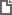 Федеральный закон от 21.11.2022 N 443-ФЗПисьмо ФНС России от 05.09.2023 N БС-4-11/11284@Письмо Минфина России от 15.05.2023 N 03-03-06/1/43796Постановление Правительства РФ от 20.10.2022 N 1874Информация ФНС РоссииПостановление Правительства РФ от 20.10.2022 N 1874Письмо ФНС России от 24.10.2022 N БС-4-21/14257@Информация ФНС РоссииПостановление Правительства РФ от 20.10.2022 N 1874Письмо ФНС России от 24.10.2022 N БС-4-21/14257@Постановление Правительства РФ от 20.10.2022 N 1874Информация ФНС РоссииПисьмо ФНС России от 26.10.2022 N АБ-4-20/14410@Постановление Правительства РФ от 20.10.2022 N 1874Постановление Правительства РФ от 20.10.2022 N 1874Федеральный закон от 20.10.2022 N 406-ФЗПисьмо Банка России от 25.11.2022 N 59-8-2/53103Информационное письмо Банка России от 21.10.2022 N ИН-03-59/126Письмо Банка России от 01.12.2022 N 59-8-2/54228Указ Президента РФ от 21.09.2022 N 647Федеральный закон от 12.01.1995 N 5-ФЗПостановление Правительства РФ от 28.04.2023 N 669Постановление Правительства РФ от 13.03.2021 N 362Постановление Правительства РФ от 20.10.2022 N 1874Постановление Правительства РФ от 15.10.2022 N 1839Федеральный закон от 29.12.2022 N 603-ФЗФедеральный закон от 20.10.2022 N 406-ФЗФедеральный закон от 20.10.2022 N 404-ФЗРаспоряжение Правительства РФ от 01.02.2023 N 222-рРаспоряжение Правительства РФ от 15.10.2022 N 3046-рФедеральный закон от 07.10.2022 N 376-ФЗПостановление Правительства РФ от 15.10.2022 N 1839Постановление Правительства РФ от 15.10.2022 N 1839Постановление Правительства РФ от 15.10.2022 N 1839Письмо Ространснадзора от 25.10.2022 N АП-14/3-733Постановление Правительства РФ от 15.10.2022 N 1839Федеральный закон от 21.11.2022 N 443-ФЗПисьмо ФНС России от 05.09.2023 N БС-4-11/11284@Федеральный закон от 21.11.2022 N 443-ФЗПостановление Правительства РФ от 20.10.2022 N 1874Информация ФНС РоссииПостановление Правительства РФ от 20.10.2022 N 1874Письмо ФНС России от 24.10.2022 N БС-4-21/14257@Информация ФНС РоссииФедеральный закон от 31.07.2023 N 389-ФЗПисьмо ФНС России от 28.09.2022 N АБ-4-19/12835@Постановление Правительства РФ от 20.10.2022 N 1874Постановление Правительства РФ от 20.10.2022 N 1874Информация ФНС РоссииПисьмо ФНС России от 26.10.2022 N АБ-4-20/14410@Постановление Правительства РФ от 20.10.2022 N 1874Постановление Правительства РФ от 20.10.2022 N 1874Указ Президента РФ от 21.09.2022 N 647Федеральный закон от 12.01.1995 N 5-ФЗПостановление Правительства РФ от 28.04.2023 N 669Постановление Правительства РФ от 13.03.2021 N 362Федеральный закон от 21.11.2022 N 443-ФЗФедеральный закон от 20.10.2022 N 406-ФЗФедеральный закон от 07.10.2022 N 377-ФЗИнформационное письмо Банка России от 21.10.2022 N ИН-03-59/126Письмо Банка России от 25.11.2022 N 59-8-2/53103Постановление Правительства РФ от 20.10.2022 N 1874Письмо ФНС России от 07.10.2022 N КВ-4-14/13416@Постановление Правительства РФ от 15.10.2022 N 1839Федеральный закон от 29.12.2022 N 603-ФЗФедеральный закон от 20.10.2022 N 404-ФЗФедеральный закон от 04.08.2023 N 443-ФЗПостановление Правительства РФ от 15.10.2022 N 1838Постановление Правительства РФ от 15.10.2022 N 1838